07.12.2021                                                                                                                   № с. ТамбовкаОб утверждении модели муниципальной системы оценки качества образованияНа основании приказа министерства образования и науки Амурской области от 08.08.2019 № 979 «Об утверждении модели региональной системы оценки качества образования», в целях организации и проведения оценки механизмов управления качеством образования, усовершенствования механизмов оценки муниципальной системы качества образования (МСОКО)приказываю:Утвердить «Положение о муниципальной системе оценки качества образования в Тамбовском районе (приложение №1). Контроль исполнения приказа оставляю за собой.Корская Е.А.8/41638/21086ПОЛОЖЕНИЕо муниципальной системе оценки качества образованияв Тамбовском районе 1.Общие положения             Основной задачей государственной политики в области образования является повышение управляемости системы общего образования. Одним из путей ее решения выступает полноценное включение муниципальных органов власти в вопросы управления качеством образования. Система образования в Тамбовском районе представлена всеми уровнями общего образования и дополнительным образованием.  В районе 12 общеобразовательных организаций (17 школ с филиалами), 9    дошкольных организаций, 6 групп дошкольного образования при школах), 2 учреждения дополнительного образования.Инфраструктура системы образования Тамбовского района обновляется    в рамках национальных проектов «Образование». Создаются «Точки роста», улучшается материально-техническая база спортивных залов, спортплощадок, происходит оснащение учреждений современным оборудованием для обучения и воспитания.  Перед отделом образования стоит задача активного участия в создании условий для развития качественного образования, которая не ограничивается мерами воздействия на инфраструктуру образовательных организаций. Повышение возможно за счет внедрения механизмов инструментального сбора объективных данных о качестве образования. При этом анализируемые в рамках принятия решений данные должны не только учитывать уровень экономического развития района, но и опираться на контекстные данные отдельных образовательных организаций.  Такой подход позволит обеспечить наиболее эффективное расходование бюджетных средств на материально-техническое, информационно-методическое и кадровое обеспечение общеобразовательных организаций с учетом их конкретных потребностей и дефицитов.       1. Деятельность МСОКО строится в соответствии с требованиями федерального и регионального законодательства, на основе нормативных правовых актов Российской Федерации, Амурской области, регламентирующими реализацию всех процедур контроля и оценки качества образования. 1.  Федеральным законом «Об образовании в Российской Федерации» от 29 декабря 2012 года № 273-ФЗ; 2.  Указом Президента Российской Федерации от 07.05.2018 № 204 «О национальных целях и стратегических задачах развития Российской Федерации на период до 2024 года»; 3.  Государственной программой Российской Федерации «Развитие образования», утверждённой Постановлением Правительства Российской Федерации от 26.12.2017 № 1642 (с изменениями); 4.  Постановлением Правительства Российской Федерации от 05.08.2013 № 662 «Об осуществлении мониторинга системы образования»; 5.  Федеральным государственным образовательным стандартом дошкольного образования, утверждённым приказом Министерства образования и науки РФ от 17.10.2013 № 1155 (с изменениями); 6.  Федеральным государственным образовательным стандартом начального общего образования, утверждённым приказом Министерства образования и науки Российской Федерации от 06.10.2009 № 373 (с изменениями); 7.  Федеральным государственным образовательным стандартом основного общего образования, утверждённым приказом Министерства образования и науки Российской Федерации от 17.12.2010 № 1897 (с изменениями); 8.  Федеральным государственным образовательным стандартом среднего общего образования, утверждённым приказом Министерства образования и науки Российской Федерации от 17.05.2012 № 413 (с изменениями); 9.  Федеральными государственными образовательными стандартами среднего профессионального образования (в соответствии со специальностями); 10. Порядком проведения аттестации педагогических работников организаций, осуществляющих образовательную деятельность, утверждённым приказом Министерства образования и науки Российской Федерации от 07.04.2014 № 276; 11. Показателями мониторинга системы образования, утверждёнными приказом Министерства образования и науки Российской Федерации от 22.09.2017 № 955; 12. Порядком проведения самообследования образовательной организации, утверждённым приказом Министерства образования и науки Российской Федерации от 14.06.2013 № 462; 13. Показателями деятельности образовательной организации, подлежащей самообследованию, утверждёнными приказом Министерства образования и науки Российской Федерации от 10.12.2013 № 1324; 14. Федеральным законом от 05.12.2017 № 392-ФЗ «О внесении изменений в отдельные законодательные акты Российской Федерации по вопросам совершенствования проведения независимой оценки качества условий оказания услуг организациями в сфере культуры, охраны здоровья, образования, социального обслуживания и федеральными учреждениями медико-социальной экспертизы»; 15. Показателями, характеризующими общие критерии оценки качества условий осуществления образовательной деятельности организациями, осуществляющими образовательную деятельность по основным общеобразовательным программам среднего профессионального образования, основным программам профессионального обучения, дополнительным общеобразовательным программам, утверждёнными приказом Министерства просвещения Российской Федерации от 13.03.2019 №114; 16. Порядком организации и осуществления образовательной деятельности по образовательным программам среднего профессионального образования, утверждённым приказом Министерства образования и науки Российской Федерации от 14.06.2013 № 464; 17. Методологией и критериями оценки качества общего образования в общеобразовательных организациях на основе практики международных исследований качества подготовки обучающихся, утверждёнными приказом Министерства просвещения Российской Федерации и приказом Федеральной службы по надзору в сфере образования и науки от 06.05.2019 № 590/219; 18. Государственной программой «Развитие образования Амурской области», утверждённой постановлением правительства Амурской области от 25.09.2013 №448.  и др. МСОКО, как система государственно-общественной оценки качества образования основывается на активном участии всех потребителей образовательной услуги, в т.ч. и в независимой экспертизе, учитывающей их заказ и специфику округа. Проведение Муниципальной оценки предполагает не только выявление методов, процедур и инструментов, обеспечивающих получение данных о состоянии системы образования на муниципальном уровне, но и реализацию комплекса мер, направленных на повышение качества образования в муниципалитете. Положение о муниципальной системе оценки качества образования в Тамбовском районе (далее -  Положение) устанавливает единый порядок функционирования МСОКО на территории муниципалитета.           Действие Положения распространяется на образовательные учреждения, расположенные на территории района.  
 2. Цели, задачи и принципы МСОКО         Основная цель МСОКО – получение, анализ и распространение достоверной информации о состоянии качества образования, тенденциях его развития и причинах, влияющих на его уровень, а также формирование и управление системами сбора, хранения и обработки информации, адресной рекомендации, эффективности принятых решений.  Создание условий для эффективного функционирования системы оценки качества образования (результаты обучения (предметные, метапредметных, личностные, в том числе по адаптированным образовательным программам), повышения уровня образовательных результатов на основе анализа результатов обучения, результатов Национальных исследований качества образования и международных сопоставительных исследований.           Основные задачи МСОКО: - формирование единого концептуально-методологического понимания проблем качества образования, подходов к его измерению, оценке и путям развития; - повышение уровня компетентности учителей в вопросах оценки качества образования; - формирование системы принятия управленческих решений на основе анализа результатов оценочных процедур; - использование кластерного подхода и учёта контекстных данных по образовательным организациям в оценке деятельности образовательных организаций; - создание условий для активного участия образовательных организаций, отдела образования и общественности в различных мероприятиях, связанных с оценкой качества образования; - формирование муниципального экспертного сообщества, в том числе из представителей общественности, участвующих в различных формах внешней независимой оценки качества образования.   - осуществление независимой, качественной, объективной внешней оценки (экспертизы, измерений): образовательных достижений, обучающихся на всех уровнях образования; условий и результатов деятельности образовательных учреждений (организаций) различных типов и видов, организационно-правовых форм; результатов практической деятельности педагогических и руководящих работников; 
эффективности деятельности муниципальной системы управления образованием. Основные принципы деятельности МСОКО: системность; объективность; достоверность; оптимальность; технологичность; преемственность; гибкость, мобильность, непрерывность развития; открытость.  	Основные функции МСОКО: нормативно-правовое и организационно-методическое сопровождение оценочных процедур в образовании; диагностика образовательных достижений обучающихся, экспертиза результатов деятельности образовательных учреждений, результатов практической деятельности педагогических и руководящих работников; обобщение, анализ и интерпретация достоверной информации о качестве образования; обеспечение внешних пользователей аналитической информацией о развитии системы образования муниципалитета, а также отдельных образовательных учреждений; разработка соответствующей системы информирования внешних пользователей информации; информационное обеспечение принятия  управленческих  решений  по вопросам оценки условий (лицензирование) и результатов (государственная аккредитация)  деятельности  образовательных  учреждений,  аттестации педагогических и руководящих работников; анализ  эффективности  используемых  МСОКО  средств,  форм  и технологий оценки качества образования и их совершенствование; проведение консультирования  по  вопросам  оценки  качества образования. 3. Методы сбора информации.Измерительные средства и инструменты РСОКО Оценка качества образования осуществляется на основе системы критериев, показателей и индикаторов, характеризующих основные аспекты качества образования (качество условий, качество процесса и качество результата). Номенклатура показателей и индикаторов качества и их эталонные значения устанавливаются нормативными актами, регламентирующими процедуры контроля и оценки качества образования. Составляющие муниципальной системы оценки качества образованияОбъектами оценки МСОКО являются: а)  основные  образовательные  программы  дошкольного,  начального общего, основного общего, среднего общего образования; б)  условия  реализации  основных  образовательных  программ дошкольного,  начального  общего,  основного  общего,  среднего  общего образования; в)  результаты  освоения  обучающимися  основных  образовательных программ  дошкольного,  начального  общего,  основного  общего,  среднего общего образования. Муниципальные показатели и индикаторы, значения критериев, порядок, формы и технологии проведения процедур оценки формируются на основе сохранения единства требований к измерителям на федеральном, региональном и муниципальном уровнях; определяются и утверждаются нормативными документами на муниципальном уровне, реализуется в Тамбовском районе на всех уровнях образования. Доступ к получению информации в рамках МСОКО определяется в соответствии с нормативными правовыми актами.  Координирует функционирование МСОКО на муниципальном уровне отдел образования. Основной целью деятельности отдела образования администрации Тамбовского района является обсуждение и принятие коллегиальных решений по стратегическим вопросам оценки качества образования, планирование мероприятий в области оценки качества образования.  5. Организация и технология оценки качества образованияУстанавливается два уровня организации оценки качества образования: уровень образовательного учреждения, муниципальный уровень.  Оценка качества образования осуществляется посредством: участия организационных структур МСОКО, выполняющих функции по организации, проведению оценочных процедур, аналитической обработке и представлению информации потребителям; профессиональной экспертизы качества образования, организуемой профессиональным образовательным сообществом; общественной экспертизы качества образования, которая организуется силами общественных организаций и объединений, независимых гражданских институтов. Реализация функций МСОКО осуществляется посредством процедур: - аттестации руководящих работников; - государственной (итоговой) аттестации выпускников; - статистических (государственных и ведомственных) и социологических исследований; - контроля и надзора в сфере образования; - мониторинга качества образования.  	Аттестация руководящих работников осуществляется в соответствии с административными регламентами. Оценка качества образования осуществляется на основе утверждённой системы показателей, критериев и индикаторов, характеризующих основные элементы качества образования.  Перечень показателей и индикаторов качества образования, количественные и качественные характеристики критериев устанавливаются нормативными актами, регламентирующими процедуры контроля и оценки качества образования на соответствующем уровне. МСОКО позволяет решить ряд задач: выявить проблемные зоны в управлении качеством образования на муниципальном уровне для последующей организации деятельности по их совершенствованию; выявить основные факторы, влияющие на эффективность муниципальных механизмов управления качеством образования; определить степень связи региональных и муниципальных систем управления качеством образования на основе анализа соотнесения результатов оценок региональных и муниципальных механизмов управления качеством образования; выявить лучшие муниципальные практики управления качеством образования для тиражирования опыта. Оценка выполняется на основе следующих групп данных: 
данные о механизмах управления качеством образования, используемых на муниципальном уровне; данные об условиях осуществления образовательной деятельности в образовательных организациях; данные о качестве подготовки обучающихся; иные данные, характеризующие образовательный процесс и результаты образовательной деятельности образовательных организаций; данные по муниципалитету и образовательным организациям. 6.Основные этапы МСОКО- определение и назначение специалистов, привлекаемых к организации и проведению Оценки; - подготовка всех категорий участников Оценки;    - сбор данных - заполнение форм сбора первичных данных; - экспертиза -  обработка заполненных форм сбора первичных данных региональными экспертами, анализ полученной информации, расчет показателей; - предоставление результатов - первичных результатов, статистических и аналитических сведений по итогу экспертизы. Результаты Оценки могут быть применены для: -  формирования единых подходов к управлению качеством образования в муниципалитете; - «встраивания» управления качеством в организации в муниципальную систему управления качеством образования, выстраивания управленческой вертикали; -  совершенствования муниципальных механизмов управления качеством образования по всем направлениям; -  организации методического сопровождения образовательных организаций для повышения эффективности механизмов управления качеством образования; -  распространения лучших практик управления качеством образования на муниципальном уровне и на уровне образовательной организации; -  использования инфраструктуры и кадрового потенциала муниципальных систем образования, в том числе через организацию сетевого взаимодействия. Оценка проводится по двум показателям (механизмам), представленным в виде восьми направлений (систем). «Механизмы управления качеством образовательных результатов»: - «Система оценки качества подготовки обучающихся»; - «Система работы со школами с низкими результатами обучения и/или школами, функционирующими в неблагоприятных социальных условиях»; - «Система выявления, поддержки и развития способностей и талантов у детей и молодежи»; - «Система работы по самоопределению и профессиональной ориентации обучающихся». 
	«Механизмы управления качеством образовательной деятельности»: - «Система мониторинга эффективности руководителей образовательных организаций»; - «Система обеспечения профессионального развития педагогических работников»; - «Система организации воспитания обучающихся»; - «Система мониторинга качества дошкольного образования». Каждое направление представлено в виде совокупности позиций оценивания, определяющих реализацию полного управленческого цикла. Полный управленческий цикл включает в себя: -  цели; -  показатели; -  методы сбора и обработки информации; -  мониторинг показателей; -  анализ результатов мониторинга; -  адресные рекомендации по результатам анализа; -  меры и мероприятия; -  управленческие решения; -  анализ эффективности принятых мер; и направлен на выявление дефицитов при помощи конкретных инструментов, а также их устранение при помощи конкретных мер, разработанных на основе этих дефицитов. Итогом проведения анализа каждого из показателей является разработка адресных рекомендаций, которые могут включать сведения об использовании успешных практик, а также разработка различных методических материалов, основанных на результатах анализа. После проведения анализа и разработки адресных рекомендаций принимаются меры и проводятся различные мероприятия, направленные на совершенствование направления.  Представленные для оценки документы содержат сведения о сроках реализации мер, мероприятий, об ответственных за реализацию мер, мероприятий и об участниках мероприятий. По итогам проводимых мероприятий и принятых мер принимаются управленческие решения, которые также должны включать сведения о сроках реализации, об ответственных и об участниках. Завершающим звеном управленческого цикла является анализ эффективности принятых мер, который представлен в виде описания тех мер, мероприятий и управленческих решений, которые проводились и были приняты. Анализ эффективности принятых мер включает сведения о сроках проведения анализа эффективности мер, мероприятий и выводы по каждому из них. Итогом проведения такого анализа является определение проблемы, решение которой ложится в основу при формировании нового управленческого цикла. 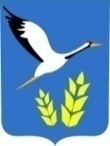 ОТДЕЛ ОБРАЗОВАНИЯ АДМИНИСТРАЦИИ ТАМБОВСКОГО РАЙОНА  АМУРСКОЙ ОБЛАСТИПРИКАЗНачальник отдела образованияИ.И. Печняк